Publicado en  el 14/09/2016 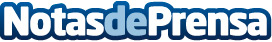 INCIBE convoca a las jornadas gratuitas sobre un uso seguro y responsable de la Red para centros escolaresEl Instituto Nacional de Ciberseguridad de España (INCIBE), a través de la iniciativa Menores OSI, lanza el programa "Jornadas escolares para un uso seguro y responsable de la Red", con el objetivo es promover el uso seguro y responsable de Internet entre los menores de edad dirigidas al profesorado y alumnado de educación primaria y secundariaDatos de contacto:Nota de prensa publicada en: https://www.notasdeprensa.es/red-es-convoca-a-las-jornadas-gratuitas-sobre Categorias: Educación E-Commerce Ciberseguridad http://www.notasdeprensa.es